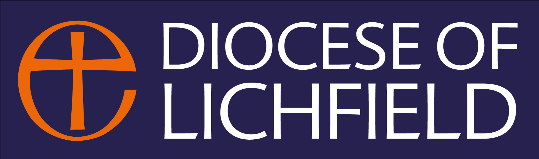 Diocese of Lichfield  Safeguarding Learning and Development Framework 2021-2024The Safeguarding TeamSt Mary’s House The CloseLichfield StaffsWS13 7LDPreface Dear Colleagues,I have great pleasure in introducing our new Safeguarding Learning and Development Framework, which was approved by the National Safeguarding Steering Group on 22 April 2021.Effective safeguarding learning is one of the key means by which we will become a safer and healthier Church. It can be truly transformational and the learning pathways in our Framework aim to achieve this.This Framework is the result of the creativity and hard work of a wide range of colleagues from across the Church.  A great many people from all parts of the Church have contributed their time, ideas and passion to the development of this Framework. We are very grateful to everyone concerned, especially as they were helping to introduce change at a time of significant challenge with the Church facing the Covid pandemic.With my thanks for all you are doing and my prayers and best wishes,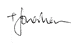 +JonathanThe Rt Revd Dr J R GibbsLead Bishop for SafeguardingDiocesan Learning and Development Framework 2021-2024 IntroductionThis Framework sets out details of the Church’s safeguarding learning pathways, and expectations of Church officers in respect of those pathways.The Church has an ambition to make a paradigm shift in its relationship with safeguarding.  This requires recognition that safeguarding needs to move away from something that is in some respects external / imposed upon the Church, to something that flows from within the soul of the Church. Safeguarding is at the centre of our faith, in our practice, in our worship, in our praying, and in our believing. In other words, safeguarding needs to become integral to the very DNA of the Church rather than an appendage, with good safeguarding behaviours flowing naturally and intuitively. Theology, by which we simply mean clear thinking about God and the faith we share, has been interwoven into all our learning and the development pathways. As IICSA identified, this will require a significant shift in the Church’s culture. Achieving a paradigm shift in safeguarding requires a “whole system” approach within which change is achieved by the inter-relatedness of different strands. One developmental strand is “safeguarding learning”. This framework sets out the form that safeguarding learning needs to take to contribute effectively to the paradigm shift envisioned and to overall organisational change. The safeguarding learning pathways support participants in developing and maintaining the necessary values, beliefs, knowledge, and skills to safeguard and protect children, young people, and vulnerable adults as outlined in the ‘Promoting a Safer Church’ House of Bishops policy statement (2017).It replaces and updates the ‘House of Bishops Learning and Development Framework Practice Guidance’ (2015) and the second and third editions of this document published in January 2017 and July 2019, respectively. The revisions to this edition are driven by a programme of change designed to strengthen the opportunities for learning and development in safeguarding.The Framework sets out:The vision, model, standards and requirements for safeguarding learning and development in the Church context.Details of the range of learning and development pathways available and the requirements for their delivery.Details of additional learning and development opportunities.What is the status and structure of this document?This document is safeguarding guidance issued by the House of Bishops under section 5 of the Safeguarding and Clergy Discipline Measure 2016. It is intended that section 5 will be amended in 2021, but as the law currently stands all relevant persons must have due regard to guidance issued by the House of Bishops on matters relating to the safeguarding of children and vulnerable adults.Relevant persons  are:A clerk in Holy Orders who is authorised to officiate in accordance with the Canons of the Church of England.A diocesan, suffragan, or assistant bishop.An archdeacon.A person who is licensed to exercise the office of reader or serve as a lay worker.A churchwarden.A parochial church council. A duty to have “due regard” to guidance means that the person under the duty is not free to disregard it but is required to follow it unless there are cogent reasons for not doing so. ‘Cogent’ for this purpose means clear, logical, and convincing. Failure to have “due regard” to House of Bishops’ safeguarding guidance may be considered misconduct under the Clergy Discipline Measure 2003 (‘CDM’), may be grounds for the revocation of a reader’s or lay worker’s licence by the Bishop or may result in an investigation being carried out by the Charity Commission and the churchwarden or PCC members may be subject to disqualification as charity trustees. ContentsIntroduction	3What is the status and structure of this document?	41.Our Vision for Safeguarding Learning	52.Safeguarding Learning	72.1 Elements of safeguarding learning	73.Core Safeguarding Learning Pathways	174.1 Additional Safeguarding Learning Pathways	241.	Professional Development for Safeguarding Staff	302.	Additional Development Opportunities	313.	Quality Assurance	321.Our Vision for Safeguarding Learning1.1 Transformative Learning.Learning should be transformative and impactful but, in many sectors (local authority, police, health), has historically had a strong focus on the explanation of facts and processes. Organisational safeguarding failures have historically been responded to by national government and local statutory bodies by the creation of new processes and procedures – ‘training’ is then delivered to explain them. These organisations are often then surprised when, despite high levels of training, the same quality of practice continues. In other words, the training has not led to a change in behaviour. Over the last five years in secular practice, there has been a major shift in the approach to training. There has been a realisation that learning opportunities should focus on people’s beliefs and values and not just ensure that processes are understood. People’s behaviours flow from their beliefs and values – if the aim is to achieve “good” safeguarding behaviours, it is necessary to engage people at this deeper level. This is called “Second Order” change; this happens when people do things not because they will get into trouble if they do not, but because there is an inner drive and motivation to behave in a particular way.People should leave a learning experience in some way different from the way they entered. The safeguarding learning and development pathways for the Church have been developed with this intention. In terms of methodology, this principle will mean a greater focus on: “Self-reflexivity” – whereby participants spend time in personal reflection on a safeguarding issue, connecting it to their beliefs, values and their own life experiences and characteristics which shape them and how they make sense of the world; then working this through to the implications for their behaviours.“Dialogue” – whereby the participants are facilitated to engage in a depth of sharing of experience and perspectives through which they create wisdom and meaning.The voice(s) of victims and of survivors – see below.The theological underpinnings of good safeguarding behaviours.1.2 Survivors have a key role to play in the development and delivery of transformative learning.The impact of survivor and victim involvement - as “experts by experience” - is transformative and significant in contributing to the second order change detailed above. It is also fundamental to the development of healthy and safe cultures within Church communities that the voices of victims and survivors are heard and considered at every step of our learning and development journey. Best practice would be for safeguarding learning to be co-designed and co-delivered with survivors.   1.3 Learning is a journey with an outcome, not an event. As part of the development and revision of the learning and development framework we consider safeguarding learning to have four elements:Preparation: what participants need to do at the outset of the learning journey so that they maximise the gain they get from direct inputs.Learning: the methodologies and techniques used to achieve learning outcomes.Application: embedding the learning: how participants are supported to apply the learning.Evaluation: evidencing that the learning is making a difference to beliefs and behaviours. 1.4 Safeguarding trainers are crucial.The impact of safeguarding learning will, to a large extent, be determined by the investment of Church bodies in their local resource by ensuring they have the people with the right level of skills, experience and expertise to deliver transformative learning experiences. Those with learning responsibilities need to be properly supported, developed, and supervised.  1.5 Promoting positive cultures: a message from the Independent Inquiry into Child Sexual Abuse (IICSA) Promoting healthy Christian cultures in all Church bodies needs to be an essential aim of our safeguarding learning. The 2020 IICSA Investigation Report and other research evidence highlights the importance of organisational culture in getting safeguarding right. The kinds of unhealthy cultural attributes identified by IICSA (e.g., tribalism, clericalism, deference, naivety, focus on reputation, fear, and secrecy about sexuality) were part of our Church culture’s DNA. These unhealthy attributes identified by IICSA increase the likelihood of abuse taking place, are barriers to positive prevention of abuse and perpetuate poor responses to victims and survivors. Healthy organisational cultural attributes, on the other hand, are a protective shield against those who would abuse or cover up abuse. They promote the proactive and loving behaviours which prevent abuse and help survivors to heal.Promoting healthy Christian cultures will therefore be a golden thread running through all safeguarding pathways.2.Safeguarding Learning2.1 Elements of safeguarding learningCore safeguarding learning pathways (Basic Awareness, Foundation, Leadership and Senior Leadership) have been developed as a modular programme which builds learning according to role. Therefore, these pathways should be completed in consecutive order until an individual has reached the required highest level of learning for their role. Additional safeguarding learning pathways have been developed to further enhance safeguarding knowledge in specific practice areas, or for specific roles.For consistency of delivery and content, safeguarding learning pathways will be produced and released for implementation by the National Safeguarding Team by way of ‘training for trainers’ sessions. Church bodies will be asked to identify trainers for training by the National Safeguarding Team. Safeguarding learning support visits will be offered to Church bodies at regular intervals by the National Safeguarding Learning and Development Managers.It is expected that people work to achieve the required level of learning as soon as is practicably possible upon starting a new role. For example, PCC members often end up standing for election on the day and their appointment takes effect immediately. It is not therefore realistic to say that they must be trained before they start. The required core safeguarding learning pathways should be a priority with Basic Awareness and Foundation being completed as part of an induction process and the remaining core pathways being completed within six months of an individual taking up a post. Refresher learning should be completed at a three-yearly interval and will keep knowledge and skills up to date. It is expected that everyone will have been trained to the required level within each three-yearly cycle. Refresher learning should be undertaken at the highest required level (as per safeguarding training in the statutory sector) for core pathways. Additional pathways should also be refreshed on a three-yearly cycle.  National learning pathways will be updated as required by changes in practice and to supplement the programme of learning. 2.2 National Safeguarding Training PortalThe Safeguarding Training Portal hosts the core Basic Awareness and Foundation online learning pathways, and the additional Safer Recruitment and People Management and Raising Awareness of Domestic Abuse pathways. The additional resources area of the portal includes a virtual library of resources, signposting to other safeguarding related learning opportunities (e.g.The Clewer Initiative materials on modern-day slavery), useful websites and helplines for further information and support. 2.3  Planning  Parish Safeguarding Coordinators  should keep a record of all the volunteers in their parishes who have completed the appropriate training levels for their role. All safeguarding training modules are valid for 3 years. The Basic Awareness and Foundation Modules are on the safeguarding training portal for everyone to complete: https://safeguardingtraining.cofeportal.org . The National Safeguarding team has also facilitated the materials for these courses to be downloaded and delivered locally when delegates are unable to access the online e learning modules. Parishes are asked to contact the Diocesan Safeguarding Training Advisor ( julia.dixon@lichfield.anglican.org) to discuss their training requirements so that the materials can be released to them for training purposes which comply with any covid regulations and risk assessments. In this Diocese during the Covid Pandemic, the safeguarding team started to deliver the Safeguarding Leadership Pathway to all Clergy, LLMs and those with permission to officiate. This has all been delivered via zoom sessions and by invitation only. The Lichfield Diocese has been able to use the database information to   identify those whose training had expired during the first wave of Covid and beyond. It is envisaged that the Safeguarding Leadership Pathway will continue to be delivered via zoom and will remain by invitation only. For clergy with permission to officiate who have no access to computer/internet a small number of in person sessions will be facilitated at St Mary’s House so that their training can be completed, when circumstances allow.Parish Safeguarding Coordinators who are new to role since 2020 are being invited to attend a specific new induction training module. This is also being delivered by zoom starting in October 2021 but will be repeated each year as new Parish Safeguarding Coordinators are appointed. Parish Safeguarding Coordinators are also required to undertake the Safeguarding Leadership Pathway as their current C2 training expires. It is envisaged that opportunities to undertake this training will commence from November 2021 onwards. Church wardens should take Basic Awareness and Foundation modules. However if their church is in Interregnum, they should discuss any interim training requirements with their Archdeacon.All volunteer leaders of groups in parishes are required to undertake the Basic Awareness and Foundation modules. Additional specialist modules of training  will be covered later in this document. From January 2022, it will be a requirement for all PCC members to take Basic Awareness and Foundation levels of safeguarding training.2.4 Delivery Numbers and ratio of participants and facilitators for safeguarding pathways. There is a direct correlation between the ratio of facilitators/trainers to participants, the depth of engagement and quality of dialogue that can be achieved, and the consequent impact of the pathway.In traditional classroom training, where the trainer talks to a group with the aid of many PowerPoint slides, the ratio is less of an issue as participants are not being engaged in a dialogical or self-reflexive mode – rather, they are on the whole passive recipients of information. Such training can be useful e.g. to explain a process and to impart a set of facts. However, it is not “transformative”; it will not deliver cultural and behavioural change. The principles of this learning model do require depth of engagement and dialogue, as well as a trusting space, so ratios matter. The main reason is that this is intended to be transformative learning. In other words, it is intended to affect people’s beliefs, values, and behaviours (rather than just imparting knowledge) and that requires a deeper level of engagement, reflection, trust, and dialogue than can be achieved with traditional “classroom / PowerPoint” approaches with larger numbers. With transformational learning the trainer’s task is different compared with previous training: the primary focus is on facilitating dialogue and reflection so that the participants together develop safeguarding wisdom and meaning - rather than just delivering information. This means that to enable the trainer to be completely tuned in to each participant and how they are receiving and responding to the material, and then be able to support their engagement, smaller numbers are necessary. The safety dimension is also extremely important; responding well to people who are triggered / become distressed in a virtually delivered learning session is vital - too many people and even with two facilitators it will be difficult to respond well.Needs of participants in learning pathways5 Pathway fidelity and local flexibility of deliveryThe expectation is that Church bodies will deliver safeguarding pathways in a way that retains fidelity to the core elements of the pathway. Each pathway will specify what constitutes fidelity to the core elements – please see the tables in sections 3 and 4. Should a Church body implement the pathways without fidelity, they will no longer be pathways approved by the NST. This is important because there needs to be consistency across the Church that people are having the same learning experience. Without this, the Church is not able to give account to the wider community, survivors, or other parts of the Church as to the quality and efficacy of its safeguarding learning. To say a certain number of Church officers have completed a particular pathway becomes meaningless if core elements are different between different Church bodies. The Church will have no way of delivering Church-wide quality assurance of its safeguarding learning  as it would not be comparing like with like. At a local level, lack of fidelity has other risks.  For example, when a priest moves from one area to another, if the Safeguarding Leadership Pathway they have experienced in the diocese / cathedral they came from is different to that in the diocese / cathedral they are going to, then the receiving diocese / cathedral has no way of knowing what learning that person has and whether they have completed learning to the required standard.Moreover, without these standards, there is a real danger that decisions on safeguarding learning will be based on current resource availability rather than what is needed to make change happen.Core material will be provided for each pathway, and facilitators’ notes and training-for-trainers materials will be included. These base materials can be supplemented with locally relevant resources, case studies, exercises, etc. to bring the learning to life for the participants on each pathway delivered.Flexibility in delivery is permitted in several ways:To maximise resources and ensure consistency of practice. For example: dioceses, cathedrals or Theological Education Institutions may wish to consider joint appointments of safeguarding trainers or sharing resources.To make material specific for the needs, demands, culture and location of the participant group. For example, case studies within a pathway could be altered for a role specific group to ensure that the examples used are specific to the context in which attendees are working. Different communication methods can be used when, for example, some participants might struggle with written work.To schedule and deliver learning opportunities in the best way possible to achieve maximum engagement. For example, utilising virtual delivery methods, in-person learning sessions or a combination of the two. 2.6 EvaluationThe history and experience of evaluation in “safeguarding training” across all sectors, not just the Church, is that it tends to focus on the immediate self-reported capturing of people’s experience of the session itself. The limitation of this is that we do not know if it is having any impact – do people just “attend” the event, tick that box, and carry on as before?The evaluation that really matters is whether the “learning experience” has affected someone’s beliefs, values and understanding at a deep level so that there is a change in the person’s behaviours - they now do things not because they must do something, but because they really want to exhibit those behaviours. This is “second order” change – when people do things because there is an inner motivation. The purpose of evaluation, then, is to try to find out if any difference in behaviours has indeed been achieved. The level of evaluation required varies dependent on the pathway. Evaluation will be undertaken using The Kirkpatrick Evaluation Model. This was created by Donald Kirkpatrick, Ph.D., to define the four levels of evaluation. The four levels of evaluation are: Level 1 - the reaction of the participant and their thoughts about the learning experience.Level 2 - the participant’s resulting learning and increase in knowledge from the learning experience.Level 3 - the participant’s behavioural change and improvement after applying the learning and skills; and Level 4 - the results or effects that the participant’s performance has on the organisation.2.7 Monitoring attendance, successful completion, and engagementAttendanceAttendance at safeguarding learning and development pathways needs to be recorded consistently and accurately to ensure that all attendees have a learning record. These records will enable refresher cycles to be identified and will facilitate the monitoring and quality assurance of safeguarding learning and development. For clergy, their record of learning will be included in their personal file (‘Blue File’) and transferred with them if they move between locations throughout their ministry. Safeguarding learning information will be included by the Bishop in the Clergy Current Status Letter (CCSL). Paragraph 37 of the Personal Files Relating to Clergy Guidance, 2018 edition, states: ‘A record of a cleric’s safeguarding training must be retained on the personal file, including the exact nature of the training, the date the training was received and who provided the training.’ Details of attendance must be passed from the Safeguarding Team to the Bishop’s office to ensure that clergy files can be kept up to date. The record must certify whether the training received is compliant with NST requirements for fidelity. For ordinands and readers in training, safeguarding learning completed should feature in the final reports issued by TEIs. Where it is not, dioceses and cathedrals should be requesting this information to ensure that learning records are complete. Definition of “Successful completion”Each pathway will specify what constitutes “successful completion”. The Basic Awareness and Foundation online pathways have a ‘pass’ mark which must be achieved; this is set at 75%. Throughout the materials there are several questions to check knowledge ahead of the final assessment. Each of the questions contributes to the overall pass score. A certificate is automatically generated for those who reach or surpass the pass mark. Those who do not achieve the required pass mark are issued a ‘certificate of referral’ which indicates that they must have a conversation with the DSA / CSA. As a result of this conversation a participant may be asked to take the whole pathway again to repeat the learning and achieve the pass mark, or the DSA / CSA could request that an individual is given a further attempt at the final assessment. For safeguarding Leadership and Senior Leadership, completion means that individuals have engaged in all preparation work, submitted work required, engaged with all sessions, and completed the evaluation stage evidencing impact on behaviours. All of this is required before someone receives written confirmation of completion via the issue of certificates. The renewal date for these pathways is then three years from the certificate issue date.Successful completion of the additional pathways is determined within the fidelity to the model for each. This is detailed in the tables in Section 4. EngagementWhere participants do not engage or are deliberately difficult or disruptive, the facilitators are responsible for ensuring this behaviour is not accepted. Anyone attending who fails to participate or engage should be spoken to privately by the facilitators to ascertain if there are specific reasons for this. Where there are justifiable reasons for a person not participating or engaging, the person should be offered support or guidance including signposting to appropriate agencies/people and be offered the opportunity to complete their learning later. For those who do not have justifiable reasons it will be necessary and appropriate to report their non-participation or disengagement to the appropriate person, such as their diocesan bishop (for clergy), parish priest (for parish officers), supervisor or manager (for employees/volunteers). Those who do not fully participate or engage in the safeguarding learning requirements will not be issued with a certificate of successful completion and should be requested to repeat the learning later.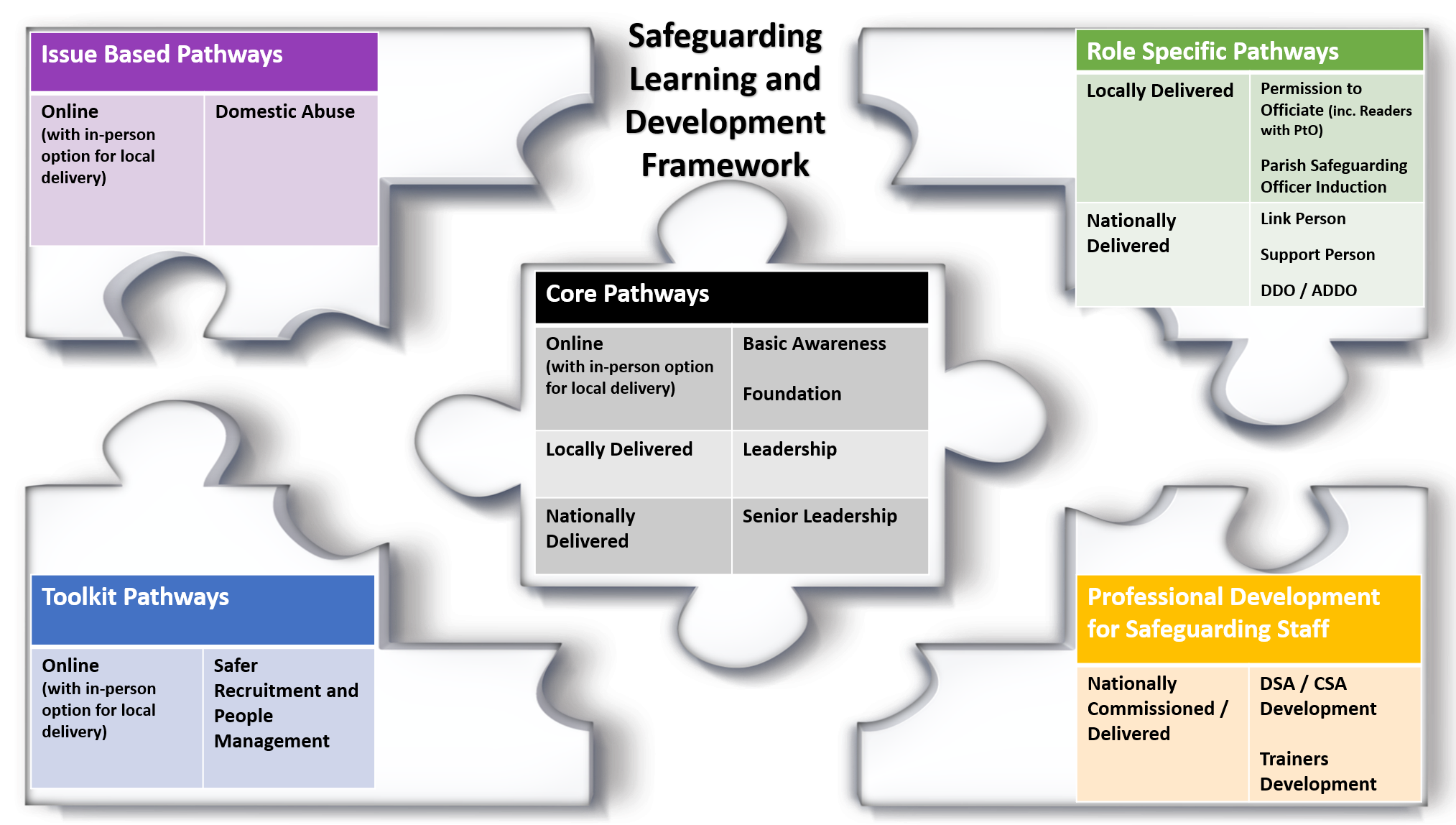 3.Core Safeguarding Learning PathwaysThe core learning pathways are a modular programme with the level of learning required being determined by the role and responsibilities of individuals. Those who hold positions of responsibility will require more in-depth learning than those who do not. For example, a member of clergy will require learning to Leadership level whereas a volunteer who is acting as an additional adult at a youth group session would require learning to Foundation level. No accreditation is given against the core safeguarding learning pathways for prior learning, including in other denominations (except for the Methodist Church Foundation module).  This is due to Church core safeguarding learning pathways situating safeguarding practice within the unique context of the Church of England and providing participants with the opportunity to relate their learning to their faith. The Basic and Foundation pathways provide the essential learning necessary to recognise, respond, record, and refer safeguarding concerns. The Leadership and Senior Leadership pathways explore effective leadership behaviours and organisational culture issues in depth. However further learning may also be needed for some. Beyond the requirements of core safeguarding pathways, additional pathways – covering a range of subject areas – have been developed. The Basic Awareness and Foundation have both now been accredited by The CPD Certification Service. CPD stands for Continuing Professional Development (CPD) and is the term used to describe the learning activities professionals engage in to develop and enhance their abilities. It enables learning to become conscious and proactive, rather than passive and reactive.The tables on the following pages set out, for each pathway, the following information: Pre-requisites for attendance at the pathway.Delivery methods.Learning outcomes.Required attendees.Recommended attendees.Fidelity to the pathway.Evaluation level. 3.1Basic Awareness3.2 Foundation 3.3 Leadership Senior Leadership4.1 Additional Safeguarding Learning Pathways4.2 Issue Based Pathways4.3 ToolkitsProfessional Development for Safeguarding StaffAdditional Development OpportunitiesIn addition to the safeguarding learning pathways detailed above, additional development opportunities will be offered by the National Safeguarding Team. These additional opportunities will be arranged / commissioned / delivered nationally in response to safeguarding developments for a range of attendees across Church bodies. Examples of such opportunities will include: Workshops for each diocese and cathedral (combined) to explore issues of healthy culture, including spiritual abuse. These workshops will be offered as an option and do not have to be accepted by each area. Workshops to share the content of the Senior Leadership Pathway with those not participating but with an interest (i.e., Chairs of Diocesan Safeguarding Advisory Panels).Networking days for DSAs / CSAs / Safeguarding Trainers (including trainers within TEIs) / DSAP Chairs (at least annually). 6.1 MSc Leading Safer Organisations: Safeguarding for Senior LeadersFor several years development has been underway, in partnership with the University of Lincoln,  of a post-graduate level qualification in safeguarding and senior leadership. Initially the idea of two of our Diocesan Safeguarding Advisers, the National Safeguarding Team has bene involved in the development and discussions around this programme for some time. We are now in the exciting position of seeing this programme come to fruition. Over the next 12 months there will be more information to share in respect of the project but for now, the overview is as follows: The MSc Leading Safer Organisations: Safeguarding for Senior Leaders is a part time, modular programme, composed of 180 credit points at level 7 (M level). The title reflects the emphasis of the degree; it is not primarily for professional safeguarding officers within organisations, but for senior leaders who have the overall responsibility for creating and leading cultures that are protective rather than harmful, but who do not have a professional background in safeguarding. The degree is aimed at senior leaders from several sectors including faith, sport, the arts, charities, non-government organisation (NGO) and across the voluntary sector. The quality of leadership and practice within institutions is critical in protecting children and adults at risk of harm, and in preventing and responding to abuse. Leaders have a key role and responsibility in improving culture and practice in responding to vulnerable children and adulates. Leaders need to model the right behaviours and value, including engage in open and honest dialogue within their organisations to promote and ensure safe practices. The programme aims to be reflective of cutting-edge thinking, practice, and research in safeguarding and in leadership, drawing on contemporary issues nationally and internationally. To support the programme national and international leading academics, practitioners and organisational leaders will be invited to contribute to the design, development, teaching, learning and assessment of the programme. Quality AssuranceThe Church has committed to developing a set of National Safeguarding Standards as part of a quality assurance framework. The quality assurance framework under development will be a mechanism for: Asking and answering the question: “How well are we doing this and what is the difference / outcome being achieved?”Analysing the answers to this question to gain learning and deepen organisational safeguarding understanding and expertise.Using that learned expertise to drive systematic change and continuous improvement in both the quality and impact of the activity, and to increase our knowledge and understanding of the evolving nature of church-based abuse.Under the new quality assurance framework, statements to ascertain “What good looks like” will be developed for each of the standards.   One of the Standard areas to be developed is “Safeguarding expertise, supervision and support, management structures and governance”. Safeguarding Learning will be part of this area, and the Standard will focus on ““Safeguarding learning can be evidenced to be transformative: it results in positive safeguarding behaviours by engaging people at the level of their beliefs, values and theology.”Set out below are the “What good looks like” statements in respect of safeguarding learning which have been developed so far, and will be further developed  as work on the introduction of the quality assurance framework is taken forward as part of the IICSA Recommendation 1 and 8 projects.Julia DixonLichfield DioceseSafeguarding Training AdvisorAugust 2021Optimum number of participants in the groupOptimum ratio of facilitator to participantMaximum number that can be bookedNumber of facilitators required12 for virtual delivery1:6(Each facilitator working with one group of up to six)162 (if more than six people participating)24 for in-person deliveryTo be trialled when in-person delivery is possible.1:6(Each facilitator working with two groups of up to six.)To be trialled when in-person delivery is possible282 (if more than six people participating)Needs of ParticipantsPossible responseParticipants may have experienced abuse or trauma themselves and be at risk of the learning pathway triggering them. Ensure that participants are aware that they are engaging in safeguarding learning and therefore there is a possibility that those who are victims/survivors may be triggered. Ensure that there is opportunity for participants to raise issues with facilitators before, during or after sessions. At the start of virtual sessions explain that it is possible for participants to turn off their video, mute themselves or withdraw if they need to.Ensure that any group of more than six people (for both virtual or in-person delivery) is facilitated by two-people.Offer an alternative way to access the learning, e.g. 1:1, rather than in a group context.Visual or hearing impairmentsWhere training is completed online, the format of the material is such that all written content is also available audibly at the click of a button. Transcripts of audio files are also available. Large print versions of materials can be produced. For the pre-work elements of the learning pathways, it is possible for participants to record their responses in audio format and submit them in this way. They could also have a supporter who records their responses for them.In-person training of more than six participants must be delivered by two people as explained in section 2.4 in order that appropriate support can be offered. Participants may also wish to bring along a supporter  or require a signer who can assist them during the training to engage in the materials. This should be arranged in advance of attendance at safeguarding training.Lack of access to computers or other equipmentThe Basic Awareness and Foundation pathways are available in both online and in-person training formats.Arrange for participants to attend an agreed office or location to access computer equipment. It is also possible for participants to complete pre-work in audio format, by hand and submit them by post. Literacy or other learning needsFor the pre-work elements of the learning pathways, it is possible for participants to record their responses in audio format and submit them in this way. If available to them, participants could use dictation software to enable them to say their responses to questions and have software write this for them – this functionality is available using the ‘dictate’ function in Microsoft Word for example. They could also have a supporter who records their responses for them.In-person training of more than six participants must be delivered by two people as explained in section 2.4 in order that appropriate support can be offered. Participants may also wish to bring along a supporter who can assist them during the training to engage in the materials, this should be arranged in advance of attendance at safeguarding training. Trainers could produce material on different colour backgrounds or provide overlay laminates for people with dyslexia.English is not a participant’s first languageMaterials could be translated into an alternative language. A supporter/translator could be provided either in-person or via telephone system. Consideration could be given to running sessions for those who speak specific languages, if appropriate or if demand warrants it.Pre-RequisitesNot ApplicableNot ApplicableDeliveryOnline Pathway(Replica of online material available for in-person delivery in exceptional circumstances, please contact Diocesan Training Advisor.)Online Pathway(Replica of online material available for in-person delivery in exceptional circumstances, please contact Diocesan Training Advisor.)OutcomesConnect the core principles and practices of safeguarding to the Christian faith.Recognise issues of power and abuse as they present themselves in a range of contexts, including the Church.Identify the barriers (emotional, psychological & theological) that can prevent the promotion of heathy Church communities.Apply a clear process in the handling of concerns / safeguarding information whilst recognising the boundaries of their own role.Connect the core principles and practices of safeguarding to the Christian faith.Recognise issues of power and abuse as they present themselves in a range of contexts, including the Church.Identify the barriers (emotional, psychological & theological) that can prevent the promotion of heathy Church communities.Apply a clear process in the handling of concerns / safeguarding information whilst recognising the boundaries of their own role.Required AttendeesAll Church OfficersAnyone going on to complete any other safeguarding learning pathway. All Church OfficersAnyone going on to complete any other safeguarding learning pathway. Recommended AttendeesAnyone wanting or needing a Basic Awareness of safeguarding.Anyone wanting or needing a Basic Awareness of safeguarding.Fidelity to the PathwayOnline / Virtual DeliveryIn-person DeliveryFidelity to the PathwayCompleted online.In-person delivery in a single session by exception using the material provided by the NST.Optimum group size of 24 with two facilitators.EvaluationLevel 1 - Immediate feedback captured at the end of the learning pathway.Level 1 - Immediate feedback captured at the end of the learning pathway.Pre-RequisitesBasic AwarenessBasic AwarenessDeliveryOnline Pathway (Replica of online material available for in-person delivery in exceptional circumstances, please contact the diocesan safeguarding training Advisor)Online Pathway (Replica of online material available for in-person delivery in exceptional circumstances, please contact the diocesan safeguarding training Advisor)OutcomesConnect an understanding of good safeguarding practice to their own role and responsibilities.Recognise commonalities and differences arising from the age or circumstances of those affected, and how this informs appropriate action.Identify wider support, accountability, and governance arrangements relevant for safeguarding in their context.Analyse and respond appropriately to variety of safeguarding scenarios whilst recognising the boundaries of their own role.Connect an understanding of good safeguarding practice to their own role and responsibilities.Recognise commonalities and differences arising from the age or circumstances of those affected, and how this informs appropriate action.Identify wider support, accountability, and governance arrangements relevant for safeguarding in their context.Analyse and respond appropriately to variety of safeguarding scenarios whilst recognising the boundaries of their own role.Required AttendeesAnyone holding the Bishop’s licence, commission, authorisation, or permission (clergy, PtO, Readers, LLMs).Anyone in a role which involves work with children, young people, or vulnerable adults.Churchwardens.Anyone going on to complete any other safeguarding learning pathway.Pre-ordination or license students, prior to BAP or selection Panel.Vergers.PCC Members / Lay Chapter Members.Staff at Theological Education Institutions with student facing roles.Members of the Diocesan Safeguarding Advisory Panel.Anyone holding the Bishop’s licence, commission, authorisation, or permission (clergy, PtO, Readers, LLMs).Anyone in a role which involves work with children, young people, or vulnerable adults.Churchwardens.Anyone going on to complete any other safeguarding learning pathway.Pre-ordination or license students, prior to BAP or selection Panel.Vergers.PCC Members / Lay Chapter Members.Staff at Theological Education Institutions with student facing roles.Members of the Diocesan Safeguarding Advisory Panel.Recommended AttendeesNot ApplicableNot ApplicableFidelity to the PathwayOnline / Virtual DeliveryIn-person DeliveryFidelity to the PathwayCompleted online.In-person delivery in a single session by exception using the material provided by the NST.Optimum group size of 24 with two facilitators.EvaluationLevel 1 - Immediate feedback captured at the end of the learning pathway.Level 1 - Immediate feedback captured at the end of the learning pathway.Pre-RequisitesBasic Awareness and FoundationBasic Awareness and FoundationDeliveryLocal delivery using a virtual platform or in-person learning sessions. Local delivery using a virtual platform or in-person learning sessions. OutcomesConnect the Church’s mission and theological foundations with what good leadership behaviour looks like in a safeguarding context.Evaluate aspects of their own leadership practice and identify changes required which they then take forward with confidence.Analyse what healthy Christian communities look like, how healthy communities keep people safe, and their role as leaders in shaping Christian communities that are healthy and safe.Reflect on the impact that abuse and trauma have on individuals’ lives, relationships, and interaction in a community setting.Integrate their own faith, beliefs, and values with those underpinning good safeguarding behaviours.Connect the Church’s mission and theological foundations with what good leadership behaviour looks like in a safeguarding context.Evaluate aspects of their own leadership practice and identify changes required which they then take forward with confidence.Analyse what healthy Christian communities look like, how healthy communities keep people safe, and their role as leaders in shaping Christian communities that are healthy and safe.Reflect on the impact that abuse and trauma have on individuals’ lives, relationships, and interaction in a community setting.Integrate their own faith, beliefs, and values with those underpinning good safeguarding behaviours.Required AttendeesThis is designed for those people who play a lead role in shaping the culture of the Church body concerned. This will always include: All clergy holding the Bishop’s licence, commission, authorisation, or permission (including PtO where exemption has not been given) including Honorary/Assistant Bishops and Chaplains.   All Readers and Licensed Lay Ministers holding the Bishop’s licence (under Canons E6 & E8), together with all others who hold the Bishop’s commission, authorisation, or permission to carry out similar ministerial functions (including PtO where exemption has not been given).  (Ordinands need to have completed the Leadership Pathway before their diaconal ordination and lay ministers in training before they are licensed.)Non-executive members of Chapter (unless their role in the diocese requires a higher level).Safeguarding Officers / Leads in all Church bodies.Teaching staff at Theological Education Institutions who are delivering the Leadership Pathway.It should also, according to the local context, include such other people who significantly influence the culture of that Church body. These may include, for example, lay ministry staff employed by a PCC or BMO, locally appointed leaders of new worshipping communities, focal ministers, and Churchwardens*. The requirements for attendance for people in local leadership roles will be determined by agreement between the Bishop/Dean and their respective safeguarding adviser. Where there is a determination that someone must undertake this pathway, that person then becomes a required attendee. * Whilst in many contexts the level of influence of Churchwardens may well not reach the threshold, it should be noted that this can increase significantly during vacancies. At the point that in-person learning can resume, and the Senior Leadership Pathway is able to commence via in-person delivery, this pathway also becomes a required pre-requisite for those required to attend the Senior Leadership Pathway. This is designed for those people who play a lead role in shaping the culture of the Church body concerned. This will always include: All clergy holding the Bishop’s licence, commission, authorisation, or permission (including PtO where exemption has not been given) including Honorary/Assistant Bishops and Chaplains.   All Readers and Licensed Lay Ministers holding the Bishop’s licence (under Canons E6 & E8), together with all others who hold the Bishop’s commission, authorisation, or permission to carry out similar ministerial functions (including PtO where exemption has not been given).  (Ordinands need to have completed the Leadership Pathway before their diaconal ordination and lay ministers in training before they are licensed.)Non-executive members of Chapter (unless their role in the diocese requires a higher level).Safeguarding Officers / Leads in all Church bodies.Teaching staff at Theological Education Institutions who are delivering the Leadership Pathway.It should also, according to the local context, include such other people who significantly influence the culture of that Church body. These may include, for example, lay ministry staff employed by a PCC or BMO, locally appointed leaders of new worshipping communities, focal ministers, and Churchwardens*. The requirements for attendance for people in local leadership roles will be determined by agreement between the Bishop/Dean and their respective safeguarding adviser. Where there is a determination that someone must undertake this pathway, that person then becomes a required attendee. * Whilst in many contexts the level of influence of Churchwardens may well not reach the threshold, it should be noted that this can increase significantly during vacancies. At the point that in-person learning can resume, and the Senior Leadership Pathway is able to commence via in-person delivery, this pathway also becomes a required pre-requisite for those required to attend the Senior Leadership Pathway. Recommended AttendeesWhilst in-person learning is not possible and senior leaders are completing a Virtual Safeguarding Senior Leadership Pathway the Leadership Pathway is recommended but not required for them. Whilst in-person learning is not possible and senior leaders are completing a Virtual Safeguarding Senior Leadership Pathway the Leadership Pathway is recommended but not required for them. Fidelity to the PathwayOnline / Virtual DeliveryIn-person DeliveryFidelity to the PathwayVirtual Delivery:Two 90-minute sessions delivered via Zoom, one-two weeks apart.2 facilitators.Optimum number of participants: 12.Pre-work completed and submitted before Session One.Session One – the four questions are discussed as per the pathway.Session Two – theological reflection is completed. Case study exercise is retained but a different case study could be used. Identifying three things learnt, three things to change.Post Session Two - Watching documentary “Exposed – the Church’s Darkest Secret” or completing some additional reading within four weeks. Evaluation (comprising personal reflection) completed 4-6 weeks after Session Two.A combination of both virtual and in-person delivery –One  3 hour session, 9.30-12.30pm/1.30pm-4.30pmEvaluationLevel 3 - Immediate feedback captured at the end of the learning pathway. Reflective evaluation tasks. Setting of safeguarding goals which can be discussed and reviewed by the DSA/CSA and during the person’s developmental meetings over the next few years before their refresher is due and/or 360-degree feedback.Level 3 - Immediate feedback captured at the end of the learning pathway. Reflective evaluation tasks. Setting of safeguarding goals which can be discussed and reviewed by the DSA/CSA and during the person’s developmental meetings over the next few years before their refresher is due and/or 360-degree feedback.Pre-RequisitesBasic Awareness, Foundations, and Leadership. Whilst this pathway is being delivered virtually, it is not a requirement for participants to have completed the Leadership Pathway as a pre-requisite, although it is recommended.Basic Awareness, Foundations, and Leadership. Whilst this pathway is being delivered virtually, it is not a requirement for participants to have completed the Leadership Pathway as a pre-requisite, although it is recommended.DeliveryNational Delivery using a virtual platform.National Delivery using a virtual platform.OutcomesConnect the Church’s mission and theological foundations with the concept of “healthy cultures” and safeguarding principles, so that “safeguarding” is embedded in their beliefs and values, not just intellectually.Analyse leadership behaviours that are needed to promote healthier cultures (including how to involve and empower others) and feel confident and determined to demonstrate them.Reflect on the kind of healthy culture that is protective, preventative, healing, and restorative.Strengthen team working, sharing, supporting and role modelling in respect of safeguarding.Show strengthened values and beliefs in respect of safeguarding by  reflecting on their own leadership style and how their own personal life journeys and backgrounds can impact on their intellectual, emotional, and practical responses to safeguarding.Develop a deeper intellectual and emotional understanding of the nature of harm and abuse and its impact on victims and others (both individuals and communities /organisations) in the Church.Translate the above learning outcomes into new and observable leadership behaviours which deliver measurable safeguarding outcomes and demonstrate that safeguarding is at the heart of everything they do.Connect the Church’s mission and theological foundations with the concept of “healthy cultures” and safeguarding principles, so that “safeguarding” is embedded in their beliefs and values, not just intellectually.Analyse leadership behaviours that are needed to promote healthier cultures (including how to involve and empower others) and feel confident and determined to demonstrate them.Reflect on the kind of healthy culture that is protective, preventative, healing, and restorative.Strengthen team working, sharing, supporting and role modelling in respect of safeguarding.Show strengthened values and beliefs in respect of safeguarding by  reflecting on their own leadership style and how their own personal life journeys and backgrounds can impact on their intellectual, emotional, and practical responses to safeguarding.Develop a deeper intellectual and emotional understanding of the nature of harm and abuse and its impact on victims and others (both individuals and communities /organisations) in the Church.Translate the above learning outcomes into new and observable leadership behaviours which deliver measurable safeguarding outcomes and demonstrate that safeguarding is at the heart of everything they do.Required AttendeesThis pathway is for members of the senior leadership team of a Church body who have, in different ways, responsibility for, and involvement in, safeguarding matters:ArchbishopsDiocesan and Suffragan BishopsProvincial Episcopal VisitorsArchdeacons, including Associate ArchdeaconsDeansExecutive Chapter Members / Residentiary Canons (non-executive Chapter members are trained at Leadership level unless their role in the diocese requires a higher level)Bishops’ ChaplainsDiocesan Secretaries / Chief of Staff / Chief Executive / Cathedral AdministratorsDirectors of CommunicationsDirectors of MinistryRegistrarsDiocesan and Cathedral Safeguarding OfficersDirectors of Music / Masters of ChoristersHR DirectorsSenior Chaplains to the Armed ForcesTEI PrincipalsLeaders of Religious CommunitiesThis pathway is for members of the senior leadership team of a Church body who have, in different ways, responsibility for, and involvement in, safeguarding matters:ArchbishopsDiocesan and Suffragan BishopsProvincial Episcopal VisitorsArchdeacons, including Associate ArchdeaconsDeansExecutive Chapter Members / Residentiary Canons (non-executive Chapter members are trained at Leadership level unless their role in the diocese requires a higher level)Bishops’ ChaplainsDiocesan Secretaries / Chief of Staff / Chief Executive / Cathedral AdministratorsDirectors of CommunicationsDirectors of MinistryRegistrarsDiocesan and Cathedral Safeguarding OfficersDirectors of Music / Masters of ChoristersHR DirectorsSenior Chaplains to the Armed ForcesTEI PrincipalsLeaders of Religious CommunitiesRecommended AttendeesNot ApplicableNot ApplicableFidelity to the PathwayOnline / Virtual Delivery (May 2021 – December 2022)In-person DeliveryFidelity to the PathwayVirtual Delivery: Three  sessions delivered via Zoom (Session One is three hours, Sessions Two and Three are 90-minutes each). Each session is spaced four - five weeks apart.Two facilitators.Optimum number of participants: 12.Pre-work completed and submitted before Session One.Session One – the three questions are discussed as per the pathway.Session Two – Biblical reflection is completed. Survivor experience / perspective.Session Three – Case study exercise. Post course evaluation – Four - five weeks after Session Three is completed as set out in the pathway.This will be developed – in conjunction with survivors - after all relevant people have completed the virtual version. EvaluationLevel 4 - Immediate feedback captured at the end of the learning pathway. Reflective evaluation tasks. Setting of safeguarding goals which can be discussed and reviewed by the DSA/CSA and during the person’s developmental meetings over the next few years before their refresher is due and/or 360-degree feedback.Level 4 - Immediate feedback captured at the end of the learning pathway. Reflective evaluation tasks. Setting of safeguarding goals which can be discussed and reviewed by the DSA/CSA and during the person’s developmental meetings over the next few years before their refresher is due and/or 360-degree feedback.		Parish Safeguarding Officer Induction		Parish Safeguarding Officer Induction		Parish Safeguarding Officer Induction		Parish Safeguarding Officer InductionAimTo equip learners with an understanding of the role of the Parish Safeguarding Officer and induct them into key working practices and relationships.To equip learners with an understanding of the role of the Parish Safeguarding Officer and induct them into key working practices and relationships.To equip learners with an understanding of the role of the Parish Safeguarding Officer and induct them into key working practices and relationships.Pre-RequisitesBasic Awareness and Foundation Basic Awareness and Foundation Basic Awareness and Foundation DeliveryLocal delivery using a virtual platform or in-person learning sessions.Local delivery using a virtual platform or in-person learning sessions.Local delivery using a virtual platform or in-person learning sessions.OutcomesUnderstand the role, responsibilities and working relationships of the PSO, including the Local Authority.Identify a variety of approaches to raising awareness and improving safeguarding practice.Evaluate safeguarding information reported by members of the church or community and determining an appropriate response.Create a development plan for local ministry to support development of safeguarding practice in their context.Understand the role, responsibilities and working relationships of the PSO, including the Local Authority.Identify a variety of approaches to raising awareness and improving safeguarding practice.Evaluate safeguarding information reported by members of the church or community and determining an appropriate response.Create a development plan for local ministry to support development of safeguarding practice in their context.Understand the role, responsibilities and working relationships of the PSO, including the Local Authority.Identify a variety of approaches to raising awareness and improving safeguarding practice.Evaluate safeguarding information reported by members of the church or community and determining an appropriate response.Create a development plan for local ministry to support development of safeguarding practice in their context.Required AttendeesPersons taking on the role of Parish Safeguarding Officer Persons taking on the role of Parish Safeguarding Officer Persons taking on the role of Parish Safeguarding Officer Recommended AttendeesExisting Parish Safeguarding OfficersExisting Parish Safeguarding OfficersExisting Parish Safeguarding OfficersFidelity to the PathwayOnline / Virtual DeliveryIn-person DeliveryIn-person DeliveryFidelity to the PathwayThis is an induction session. It introduces participants to the role and the safeguarding team, rather than being a learning pathway. Everyone who attends this course must have completed the Basic and Foundation Pathways. One three-hour session.Pre-reading materials sent two weeks prior to the session.Optimum number of participants: 12.Post course evaluation – four weeks after the session, completed as set out in the induction materials.This is an induction session. It introduces participants to the role and the safeguarding team, rather than being a learning pathway. Everyone who attends this course must have completed the Basic and Foundation Pathways. One three-hour session.Pre-reading materials sent two weeks prior to the session.Optimum number of participants: 12.Post course evaluation – four weeks after the session, completed as set out in the induction materials.This is an induction session. It introduces participants to the role and the safeguarding team, rather than a learning pathway. Everyone who attends this course must have completed the Basic and Foundation Pathways. One three-hour session.Pre-reading materials sent two weeks prior to the session.Optimum number of participants: 24.Post course evaluation – four weeks after the session, completed as set out in the induction materials.EvaluationLevel 3 - Immediate feedback captured at the end of the learning pathway, reflective and practical evaluation tasks.Level 3 - Immediate feedback captured at the end of the learning pathway, reflective and practical evaluation tasks.Level 3 - Immediate feedback captured at the end of the learning pathway, reflective and practical evaluation tasks.		Link Person		Link Person		Link PersonAimTo equip learners with an understanding of the role of the Link Person and induct them into key working practices and relationships.To equip learners with an understanding of the role of the Link Person and induct them into key working practices and relationships.Pre-RequisitesBasic Awareness and FoundationBasic Awareness and FoundationDeliveryNational delivery via ZoomNational delivery via ZoomOutcomesUnderstand the role, responsibilities, and key working relationships of the Link Person.Explore the case/allegations management process, including partnership working with the Diocesan Safeguarding Officer.Identify good practice in working with and effectively supporting respondents throughout the allegation management process.Reflect on the importance of self-care, supervision and pastoral support whilst performing the role of Link Person.Understand the role, responsibilities, and key working relationships of the Link Person.Explore the case/allegations management process, including partnership working with the Diocesan Safeguarding Officer.Identify good practice in working with and effectively supporting respondents throughout the allegation management process.Reflect on the importance of self-care, supervision and pastoral support whilst performing the role of Link Person.Required AttendeesAnyone undertaking the role of Link Person.Anyone undertaking the role of Link Person.Recommended AttendeesNot ApplicableNot ApplicableFidelity to the PathwayOnline / Virtual DeliveryIn-person DeliveryFidelity to the PathwayVirtual Delivery:Three x 90-minute sessions delivered via Zoom; each session is one week apart.Two facilitators – delivered by the NST.Optimum of 12 participantsPre-work for Session One completed and submitted before Session One.Session One – facilitated discussion based upon the pre-work.Pre -work for Session Two – theological reflection.Session 2 – interactive session.Pre-work for Session Three – case study.Session 3 – interactive sessionPost course evaluation – three months after Session Three is completed as set out in the pathway, including 360 feedback and a reflective exercise.Not Applicable.EvaluationLevel 3 - Immediate feedback captured at the end of the learning pathway, reflective evaluation tasks and 360-degree feedback.Level 3 - Immediate feedback captured at the end of the learning pathway, reflective evaluation tasks and 360-degree feedback.		Support Person		Support Person		Support PersonAimTo equip learners with an understanding of the role of the Support Person and induct them into key working practices and relationships.To equip learners with an understanding of the role of the Support Person and induct them into key working practices and relationships.Pre-RequisitesBasic Awareness and FoundationBasic Awareness and FoundationDeliveryNational delivery via ZoomNational delivery via ZoomOutcomesUnderstand the role, responsibilities, and key working relationships of the Support Person.Explore the skills and knowledge needed to undertake effective pastoral care, including a particular focus on trauma informed approaches.Identify appropriate ways to support survivors, both during and after a disclosure has been made, and throughout the allegation management process.Reflect on the importance of self-care, supervision and pastoral support whilst performing the role of Support Person.Understand the role, responsibilities, and key working relationships of the Support Person.Explore the skills and knowledge needed to undertake effective pastoral care, including a particular focus on trauma informed approaches.Identify appropriate ways to support survivors, both during and after a disclosure has been made, and throughout the allegation management process.Reflect on the importance of self-care, supervision and pastoral support whilst performing the role of Support Person.Required AttendeesPersons taking on the role of Support Person Persons taking on the role of Support Person Recommended AttendeesNot ApplicableNot ApplicableFidelity to the PathwayOnline / Virtual DeliveryIn-person DeliveryFidelity to the PathwayVirtual Delivery:Three 90-minute sessions delivered via Zoom; each session is one week apart.Two facilitators – delivered by the NST.Optimum number of participants: 12.Pre-work for Session One completed and submitted before Session One.Session One – facilitated discussion based upon the pre-work.Pre-work for Session Two – theological reflection.Session Two – interactive session.Pre-work for Session Three  – case study.Session 3 – interactive session.Post course evaluation – three months after Session Three is completed as set out in the pathway.Not ApplicableEvaluationLevel 3 - Immediate feedback captured at the end of the learning pathway, reflective evaluation tasks and 360-degree feedback.Level 3 - Immediate feedback captured at the end of the learning pathway, reflective evaluation tasks and 360-degree feedback.	                                        Diocesan Directors of Ordinands / Assistant Diocesan Directors of Ordinands	                                        Diocesan Directors of Ordinands / Assistant Diocesan Directors of Ordinands	                                        Diocesan Directors of Ordinands / Assistant Diocesan Directors of OrdinandsAimTo equip the learner with an understanding of the significance of their role in ensuring safeguarding is a central feature of formation.To equip the learner with an understanding of the significance of their role in ensuring safeguarding is a central feature of formation.Pre-RequisitesBasic Awareness, Foundation and LeadershipBasic Awareness, Foundation and LeadershipDeliveryNational delivery via ZoomNational delivery via ZoomOutcomesConnect the Church’s mission and theological foundations with the need to be rigorous about examining candidates in respect of safeguarding. Understanding the theological imperative of safeguarding, and the true nature of forgiveness, reconciliation, and redemption.Recognise and be prepared to respond to candidates who have their own experiences of abuse. Explore issues of power and authority and how individuals and institutions can be groomed and how confidentiality can be used to create confusion around safeguarding.Show strengthened values and beliefs in respect of safeguarding by reflecting on their own unconscious biases and how their own personal life journeys and backgrounds can impact on their intellectual, emotional, and practical responses to safeguarding individuals and communities /organisations in the Church. Translate the above into transparent decision making and record keeping.Connect the Church’s mission and theological foundations with the need to be rigorous about examining candidates in respect of safeguarding. Understanding the theological imperative of safeguarding, and the true nature of forgiveness, reconciliation, and redemption.Recognise and be prepared to respond to candidates who have their own experiences of abuse. Explore issues of power and authority and how individuals and institutions can be groomed and how confidentiality can be used to create confusion around safeguarding.Show strengthened values and beliefs in respect of safeguarding by reflecting on their own unconscious biases and how their own personal life journeys and backgrounds can impact on their intellectual, emotional, and practical responses to safeguarding individuals and communities /organisations in the Church. Translate the above into transparent decision making and record keeping.Required AttendeesDiocesan Directors of Ordinands and Assistant Diocesan Directors of Ordinands.Diocesan Directors of Ordinands and Assistant Diocesan Directors of Ordinands.Recommended AttendeesBishops Advisory Panel AdvisorsOthers may be added later – subject to ongoing development discussions with Ministry DivisionBishops Advisory Panel AdvisorsOthers may be added later – subject to ongoing development discussions with Ministry DivisionFidelity to the PathwayOnline / Virtual DeliveryIn-person DeliveryFidelity to the PathwayVirtual Delivery:Three 90-minute sessions delivered via Zoom; each session is one week apart.Two facilitators – delivered by the NST.Optimum number of participants: 12.Pre-work for Session One completed and submitted before Session One.Session One – facilitated discussion based upon the pre-work.Pre-work for Session Two – theological reflection.Session 2 – interactive session.Pre-work for Session Three 3 – case study.Session 3 – interactive session.Post course evaluation – three months after Session Three is completed as set out in the pathway.Not Applicable.EvaluationLevel 3 - Immediate feedback captured at the end of the learning pathway, reflective evaluation tasks and 360-degree feedback.Level 3 - Immediate feedback captured at the end of the learning pathway, reflective evaluation tasks and 360-degree feedback.Domestic AbuseDomestic AbuseDomestic AbuseAimTo equip participants to engage thoughtfully and proactively with the issue of domestic abuse and those affected.To equip participants to engage thoughtfully and proactively with the issue of domestic abuse and those affected.Pre-RequisitesBasic Awareness and FoundationBasic Awareness and FoundationDeliveryOnline Delivery of Raising Awareness (Replica of online material available for in-person delivery in exceptional circumstances)Online Delivery of Raising Awareness (Replica of online material available for in-person delivery in exceptional circumstances)OutcomesIdentify the typologies of domestic abuse and survivor groups.Explore myths, barriers, stereotypes and impacts of domestic abuse particularly in a faith context.Reflect on how your own beliefs and values and the stories and narratives that they bring impact on your responses to survivors and perpetrators.Evaluate the needs of domestic abuse survivors to support them effectively, including referral pathways and the roles of supporting agencies.Identify safeguarding actions to protect victims or those at risk whilst also understanding the limitations and boundaries of your role.Identify the typologies of domestic abuse and survivor groups.Explore myths, barriers, stereotypes and impacts of domestic abuse particularly in a faith context.Reflect on how your own beliefs and values and the stories and narratives that they bring impact on your responses to survivors and perpetrators.Evaluate the needs of domestic abuse survivors to support them effectively, including referral pathways and the roles of supporting agencies.Identify safeguarding actions to protect victims or those at risk whilst also understanding the limitations and boundaries of your role.Required AttendeesAnyone holding the Bishop’s licence, commission, authorisation, or permission (clergy, PtO, Readers, LLMs)Bishops Visitors / Pastoral VisitorsSafeguarding OfficersOrdinands and Lay Ministers in training during IME 1.PCC Members / Lay Chapter Members.Staff at Theological Education Institutions with student facing roles.Members of the Diocesan Safeguarding Advisory Panel.Anyone holding the Bishop’s licence, commission, authorisation, or permission (clergy, PtO, Readers, LLMs)Bishops Visitors / Pastoral VisitorsSafeguarding OfficersOrdinands and Lay Ministers in training during IME 1.PCC Members / Lay Chapter Members.Staff at Theological Education Institutions with student facing roles.Members of the Diocesan Safeguarding Advisory Panel.Recommended AttendeesPersons holding any other pastoral role within the ChurchPersons holding any other pastoral role within the ChurchFidelity to the PathwayOnline / Virtual DeliveryIn-person DeliveryFidelity to the PathwayRaising Awareness - Completed online.In-person delivery in a single session by exception using the material provided by the NST.Optimum number of participants: 24.EvaluationLevel 2 - Immediate feedback captured at the end of the learning pathway and reflective evaluation tasks.Level 2 - Immediate feedback captured at the end of the learning pathway and reflective evaluation tasks.Safer Recruitment and People ManagementSafer Recruitment and People ManagementSafer Recruitment and People ManagementAimTo equip participants with an understanding of safer recruitment, and the skills and practices necessary to promote positive safeguarding behaviour (and detect safeguarding risk) once a person is in role.To equip participants with an understanding of safer recruitment, and the skills and practices necessary to promote positive safeguarding behaviour (and detect safeguarding risk) once a person is in role.Pre-RequisitesBasic Awareness and FoundationBasic Awareness and FoundationDeliveryOnline Pathway (Replica of online material available for in-person delivery in exceptional circumstances)Online Pathway (Replica of online material available for in-person delivery in exceptional circumstances)OutcomesReflect theologically on personnel recruitment and safer people management.Understand the recruitment and people management process, its intersection with relevant legislation, and how each stage contributes to safer people management.Explore good people management practice to be implemented once a person is in post / role.Create a contextually relevant personal management plan that reduces risks.Reflect theologically on personnel recruitment and safer people management.Understand the recruitment and people management process, its intersection with relevant legislation, and how each stage contributes to safer people management.Explore good people management practice to be implemented once a person is in post / role.Create a contextually relevant personal management plan that reduces risks.Required AttendeesLine managers and anyone involved in the recruitment of Church Officers (employees, elected members, and volunteers).Those with responsibility for administering DBS.Safeguarding Officers in all Church bodies. Ordinands during IME 1. Line managers and anyone involved in the recruitment of Church Officers (employees, elected members, and volunteers).Those with responsibility for administering DBS.Safeguarding Officers in all Church bodies. Ordinands during IME 1. Recommended AttendeesNot ApplicableNot ApplicableFidelity to the PathwayOnline / Virtual DeliveryIn-person DeliveryFidelity to the PathwayCompleted online.In-person delivery in a single session by exception using the material provided by the NST.Optimum number of participants: 24.EvaluationLevel 2 - Immediate feedback captured at the end of the learning pathway and reflective evaluation tasks.Level 2 - Immediate feedback captured at the end of the learning pathway and reflective evaluation tasks.DSA / CSA DevelopmentTrainers DevelopmentOne of the structural vulnerabilities of the Church’s current safeguarding arrangements is that there is no formal induction and professional development programme for Diocesan and Cathedral Safeguarding Advisers. DSAs / CSAs come from a variety of professional backgrounds and to a large extent must find their own way in developing their DSA / CSA role. This will inevitably mean variation in how the role is interpreted and does not allow for DSAs / CSAs to continuously develop their skills and knowledge in the unique circumstances of the Church context.A professional development programme for DSAs / CSAs will comprise delivery of an initial ten days over 18 months (2021/22), followed by two days for each subsequent year. It is anticipated that by the time the elements of the programme are identified and commissioned it will be possible to deliver these in-person. The development of this programme will now also consider the development of the Diocesan Safeguarding Adviser role as set out in the IICSA recommendations which have been accepted by the House of Bishops.The programme will include: Risk Assessment A five-day professional development programme over a 12-month period (2021/22) for safeguarding trainers. This will be followed by an additional two days of development each year. This is imperative as the new learning and development framework is based on a blended learning approach requiring those who deliver the pathways to be skilled in a range of methodologies. The programme content will be designed alongside Safeguarding Trainers.The safeguarding learning delivered is characterised by the following:Based on a clear theoretical model of how people learn. The design and methodologies used enable engagement at the level of people’s beliefs and values.The voice and experience of victims and survivors is a key active ingredient of all safeguarding learning.Theological principles are linked with safeguarding imperatives and values. Opportunity for dialogue and self-reflexivity.Developing a healthy Christian culture in Church bodies, and the relationship between culture and safeguarding, are golden threads.All Church bodies (parishes / dioceses / cathedrals / TEIs / religious communities) can evidence whether their safeguarding learning is impacting on participants’ behaviours.Participants of the Leadership / Senior Leadership Pathways can evidence changed behaviours in respect of safeguarding as a result of their completion of the Pathway. Participants of the Leadership / Senior Leadership Pathways will not be deemed to have successfully completed the Pathway until they have completed all elements including the evaluation stage. Safeguarding learning is co-led by facilitators who together can bring the required level of safeguarding and learning delivery/facilitation expertise.Church bodies  have in place a strategy for the involvement of survivors in learning pathways and can demonstrate how they have involved survivors in-person in the delivery of learning pathways.Church officers are up to date with their safeguarding learning requirements.An adequate level of resource is secured to enable the required level of learning to be delivered.Supervision and on-going development of safeguarding trainers The national Church has in place a continuous professional development programme for those who deliver safeguarding learning pathways.Safeguarding trainers can evidence the positive impact of their learning from the development programme on their own practice.Those who deliver safeguarding training are observed – at least annually - to demonstrate an understanding of, and ability to deliver effectively, a range of learning methodologies.   